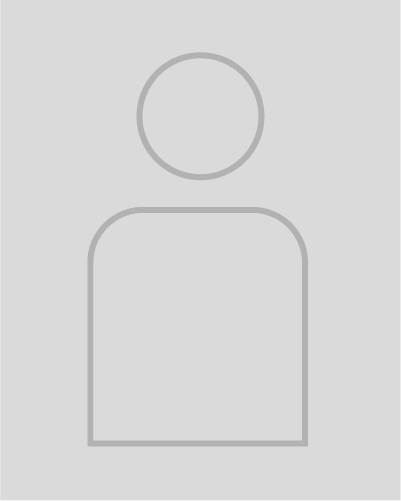 Entdecke unsere professionellen Bewerbungsdesigns: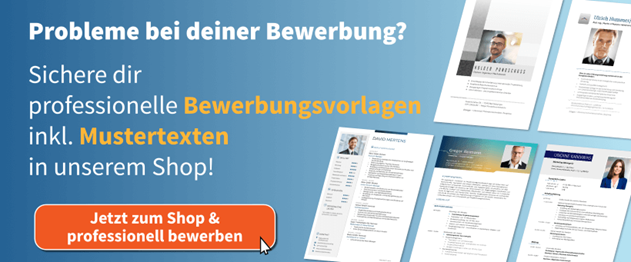 www.die-bewerbungsschreiber.de